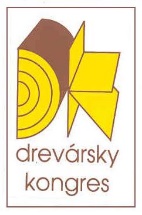 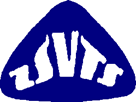 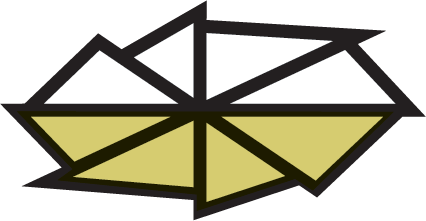 Ústav cudzích jazykovTechnickej univerzity vo ZvoleneaDrevársky kongres, člen Zväzu slovenských vedecko-technických spoločností, Vás pozývajú na vedeckú konferenciuFÚZIA JAZYKOVÉHO A ODBORNÉHO OBSAHU VO VZDELÁVANÍ,ktorá sa bude konať13. októbra 2022 (štvrtok)Každý rok počas jesennej konferencie Ústavu cudzích jazykov otvárame  originálne témy, ktoré sú spojené s výskumom jazyka a vyučovaním jazykov v aplikačnom priestore. Tentokrát sa v plenárnych vystúpeniach a troch sekciách zameriavame na  prienik jazyka do odboru a odboru do jazyka. Vítané sú aj iné príspevky, ktoré sa zaoberajú vyučovaním cudzích jazykov. Abstrakty príspevkov môžete prihlásiť do jednej z nasledovných tematických oblastí konferencie: Sekcia 1  - CLIL v akademickom prostredí   CLIL vo vysokoškolskom vyučovaní    Didaktické aspekty odborne zameraného jazyka (ESP) a           akademicky zameraného jazyka (EAP)   Náročnosť a jazykovedná analýza odborného textu v kontexte    cudzojazyčného vzdelávania   Tvorba odborne zameraných jazykových učebníc    Písanie a preklad odborného textu	Sekcia 2 – Terminológia a lexikografia   Tvorba knižných a online slovníkov a terminologických databáz   Využívanie jazykových korpusov   Terminológia v odbornom texte na pozadí vyučovania cudzieho    jazyka	Sekcia 3 – Aplikovaná lingvistika a didaktika cudzieho jazykaInovatívne metódy vyučovania cudzích jazykov Vyučovanie cudzích jazykov na všetkých stupňoch vzdelávaniaDuálne vysokoškolské vzdelávanieKontrastívna lingvistika a  aplikovaný jazykovedný výskumVedeckú konferenciu organizujeme v rámci projektov:KEGA č. 003TU Z-4/2020Podpora univerzitného vzdelávania vo svetovom jazyku pomocou fúzie odborného a jazykového obsahu na nefilologických univerzitáchaKEGA č. 006TU Z-4/2020Využitie inovatívnych prístupov na zvýšenie kvality vzdelávania v študijných odboroch Lesníctvo a poľovníctvo prostredníctvom e-learningového výkladového slovníka slovenskej a nemeckej terminológie používanej v poľovníctveVedecký výbor konferencie:doc. PhDr. Katarína Chovancová, PhD., Filozofická fakulta, Univerzita Mateja Bela, Banská Bystricadoc. PhDr. Ivica Kolečáni Lenčová, PhD., Pedagogická fakulta, Univerzita Komenského, Bratislavadoc. Mgr. Elena Kováčiková, PhD., Pedagogická fakulta, Univerzita Konštantína Filozofa v Nitredoc. Mgr. Zuzana Gašová, PhD., Fakulta aplikovaných jazykov, Ekonomická univerzita, BratislavaMgr. Jaroslava Štefková, PhD., Ústav cudzích jazykov, Technická univerzita vo ZvoleneMgr. Zuzana Vyhnáliková, PhD., Ústav cudzích jazykov, Technická univerzita vo ZvoleneDr. phil. Mgr. Marek Ľupták, Ústav cudzích jazykov, Technická univerzita vo ZvoleneDôleŽité Termíny:uzávierka prihlášok a abstraktov			22. 04. 2022zaslanie kompletného príspevku			26. 06. 2022uhradenie konferenčného poplatku			29. 07. 2022Konferenčné poplatky:Aktívna účasť na konferencii (prednesenie príspevku): 30 €Účasť na konferencii bez prednesenia príspevku: 30 € Publikovanie príspevku v zborníku bez účasti na konferencii: 60€ Účastnícky poplatok zahŕňa: náklady na organizačné a technické zabezpečenie konferencie, recenzovaný zborník vedeckých prác v elektronickej forme (účastníci ho dostanú pri registrácii), konferenčné materiály, spoločný obed, občerstvenie počas rokovaní, spoločenské stretnutie v deň konferencie.Rokovacie jazyky: slovenský, český (v prípade zahraničných hostí anglický, nemecký, francúzsky)Rokovacia miestnosť je plne vybavená IT technikou (PC, dataprojektor, audio a videotechnika, internetové pripojenie).Pokyny k vypracovaniu príspevkov: jazyk písania príspevku: slovenský alebo český;jazyk písania abstraktu: slovenský/český a anglický;rozsah príspevku vrátane citovanej literatúry: 10 normostrán;pre napísanie príspevku použite vzorovú šablónu v priloženom Word dokumente na stránke Ústavu cudzích jazykov v sekcii KonferencieVaše prihlášky s abstraktom v slovenskom a anglickom jazyku posielajte cez webovú stránku Ústavu cudzích jazykov Technickej univerzity vo Zvolene do 22. apríla 2022. Pre online prihlásenie kliknete tu .O schválení abstraktu vedeckým výborom konferencie Vás budeme informovať mailom hneď po dátume uzávierky prijímania prihlášok a abstraktov. V tej istej správe  Vám zašleme aj údaje na vykonanie platby. Príspevky, ktoré odporučia recenzenti k publikovaniu, budú uverejnené v recenzovanom zborníku vedeckých prác Aplikované jazyky v univerzitnom kontexte IX a X. V prípade nepredvídaných okolností (napr. pretrvávajúca nepriaznivá epidemická situácia) sa konferencia bude konať prostredníctvom Office 365 MS Teams.Organizačný výbor konferencie:Mgr. Jaroslava Štefková, PhD., jaroslava.stefkova@tuzvo.sk -       tajomníčka organizačného výboruMgr. Zuzana Vyhnáliková, PhD., vyhnalikova@tuzvo.skPhDr. Andrej Timko, PhD., andrej.timko@tuzvo.skMgr. Zuzana Danihelová, PhD., zuzana.danihelova@tuzvo.skDr. phil. Mgr. Marek Ľupták, marek.luptak@tuzvo.sk - vedúci Ústavu      cudzích jazykov vo Zvolene   V mene organizačného výboru prijmite naše srdečné pozvanie na konferenciu!